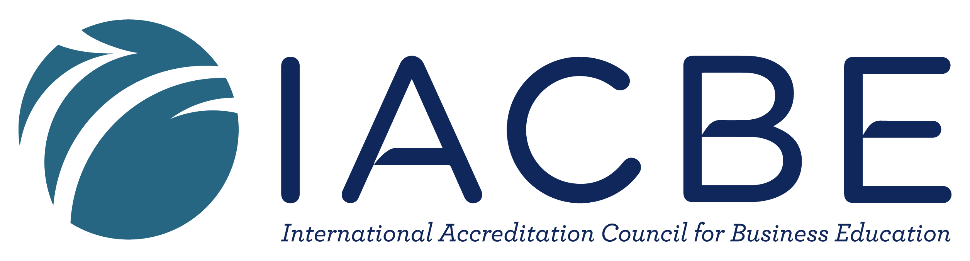 IACBE Northwest Regional Assembly ConferenceTheme: Give them some R & R: Make it Real & RelevantOctober 19th, 2018Location:	North Idaho College |Coeur d’Alene IdahoConference Hosts:	Lewis-Clark State CollegeThe hosts of the IACBE Region 7 conference are requesting proposals for 30 minute presentations relating to this year’s conference theme—Make is Real and Relevant.Possible presentation topics could address, but are not limited, to the following areas:Connecting learning to lifeService based learning Experiential Learning Using live cases The value of case studies Incorporating Guest speakersMaking online course “real”Proposal Submission Guidelines All proposals for conference presentations must include the following elements:The name(s) and affiliation(s) of presentersTitle of the presentationA 150 word abstract of the presentationFully developed summary of the presentation (3 to 5 pages)Audio-visual technology needsPresentations designed for 30 minutes, including time for questions and answers.  Submission deadline:  August 25th,  2018Acceptance confirmation:  September 15th, 2016Contact Persons:		Luther Maddy, Ph.D.		Associate Professor		Business Division		Lewis-Clark State College 		208-792-2702		Lmmaddy@lcsc.edu